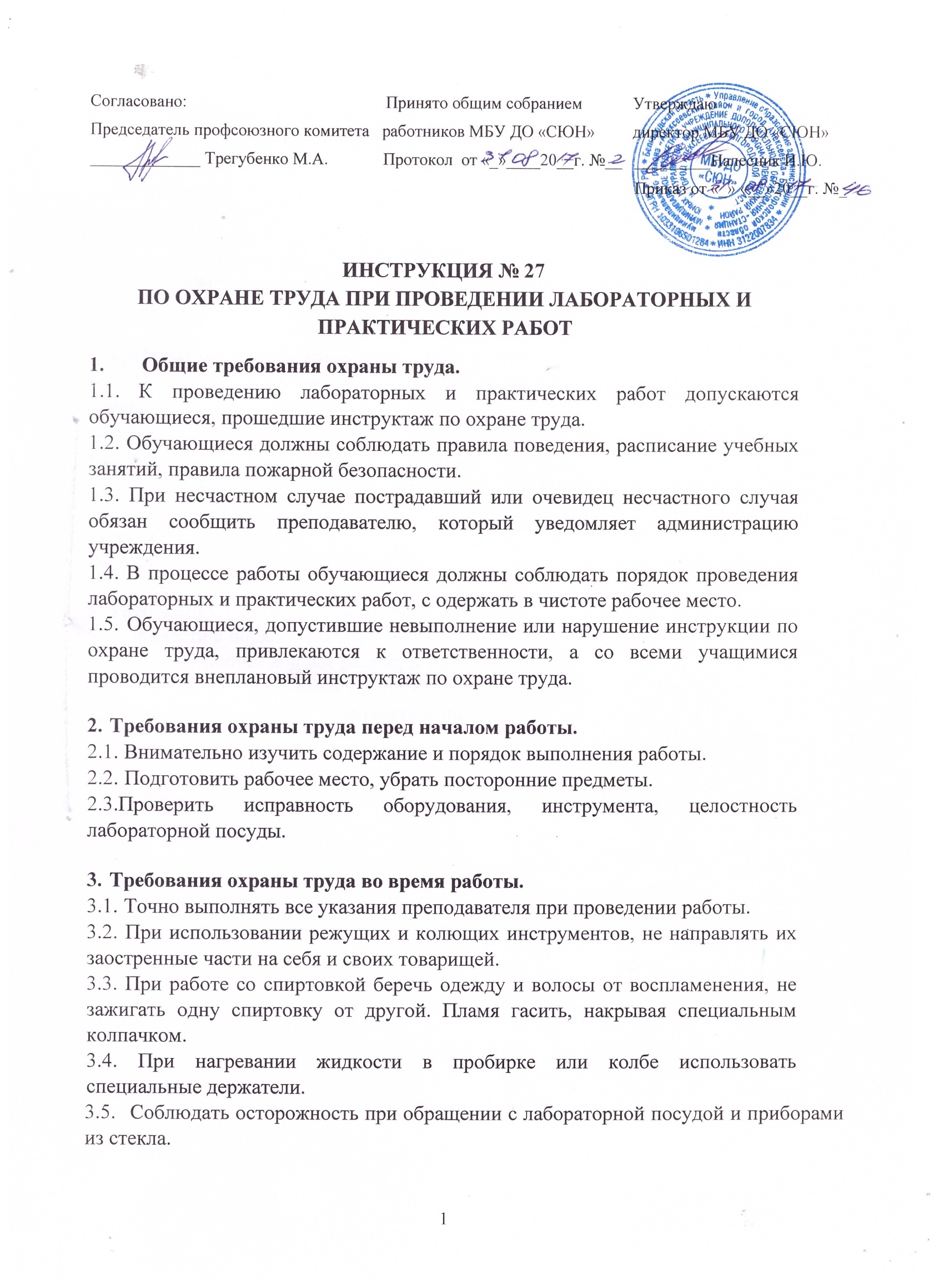 Изготовляя препараты для рассматривания их под микроскопом, осторожно брать покровное стекло за края и аккуратно опускать на предметное стекло, чтобы оно свободно легло на препарат.При использовании растворов кислот и щелочей, наливать их только в посуду из стекла.При работе с твердыми химическими реактивами брать их специальными неметаллическими ложечками.Во избежание отравлений и аллергических реакций не подносить близко к носу и не пробовать на вкус используемые вещества и предметы.Требования охраны труда в аварийных ситуациях.При разливе легковоспламеняющихся жидкостей или органических веществ немедленно сообщите об этом преподавателю, не убирать самостоятельно разлитые вещества.В случае, если разбилась стеклянная посуда или приборы из стекла, не собирать осколки руками, а использовать дм этого щетку и совок.При получении травмы сообщить об этом преподавателю, администрации учреждения, при необходимости отправить пострадавшего в ближайшее лечебное заведшие.Требования охраны труда по окончании работы.Привести в порядок рабочее место, сдать преподавателю оборудование.Отработанные водные растворы реактивов поместить в сосуд с закрывающейся крышкой для последующего уничтожения.Проветрить помещение кабинета и тщательно вымыть руки с мылом.Разработчик инструкции - ответственный то охране труда – Налесник И.Ю.